Erdei gombás rakott laskatészta
- Klasszik kategória -Hozzávalók:laskatésztaerdei gombák (vargánya, kucsmagomba, rókagomba)szárított vargányaparmezán sajttejvajlisztsóborstárkony, kakukkfűElkészítés:A szárított vargányát vajban gyöngyözve kb. 8 percig sütjük, majd leszűrjük. Ezután a gombát fagyasztóba tesszük. A vajat félretesszük a besamelmártáshoz. A kihűlt szárított vargányát cutterban vagy turmixban durvára daráljuk, és a tálaláshoz félretesszük.Az erdei gombákat megtisztítjuk, majd vajon megpirítjuk és borssal, tárkonnyal, kakukkfűvel ízesítjük. A félretett vajból  intenzív ízű vargányás besamelmártást készítünk.A sütőformát rétegezni kezdjük. A forma aljára besamelmártás kerül. A következő réteg a nyers laskatészta, a harmadik réteg pedig a pirított erdei gombák. A rétegezést ugyanilyen sorrendben többször elvégezzük. Végül a tetejére még egy réteg besamelmártást öntünk, és reszelt parmezán sajttal megszórjuk. Tetszés szerint használhatunk bolti vagy házilag elkészített laskatésztát is. Előmelegített 160 °C-os sütőben kb. 30 perc alatt készre sütjük. Tálalás során az előzőleg elkészített vargánya morzsával megszórjuk.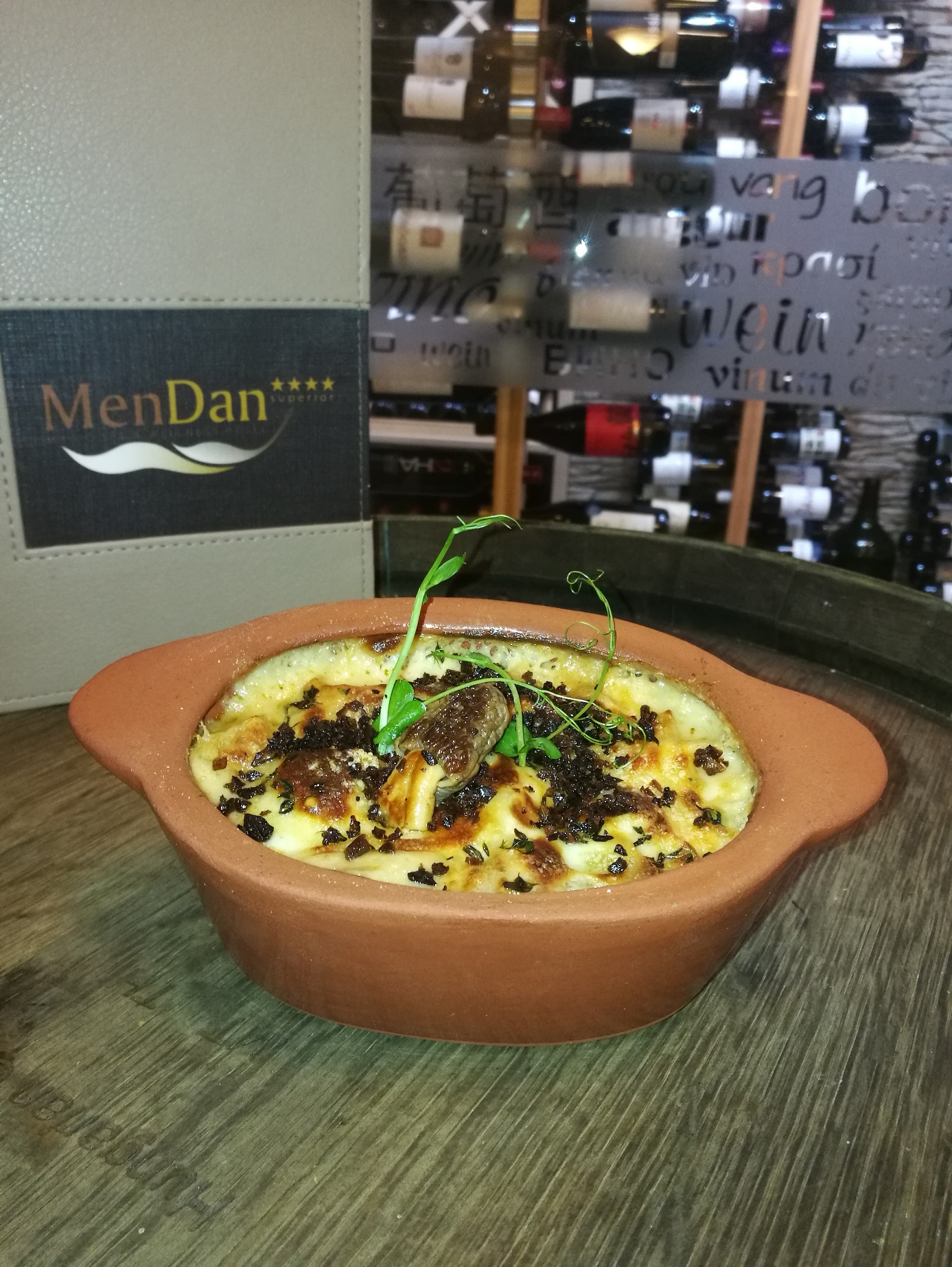 